MODEL：(I)NDIA SERIES					标题：     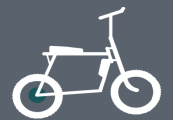 China cheap sale ebike 26" wheel 36v brushless motor conversion kit with smart controller Indian market BLDC motor kit for electric bike ,high level vehicle configurationLVCO electric bike system including motor, battery, controller, display, cable and other accessories. we provide complete kit that including everything you need to convert your bike into an ebike. The most simple makes the best ebike.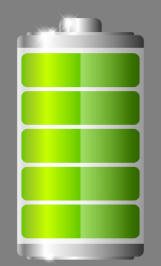 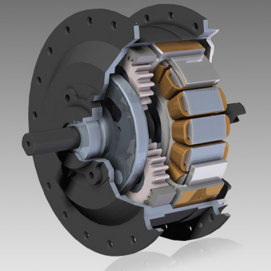 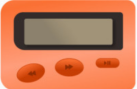 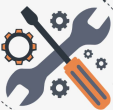 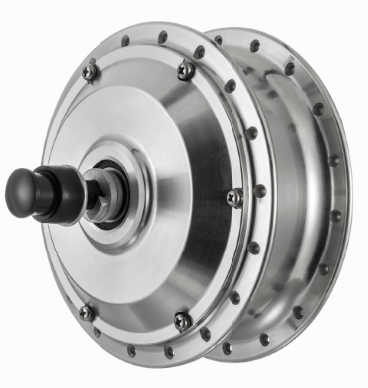 HB06R 36V 250Wbrushless geared 36V/48V 250W electric bike motor, which is 42N.m. The rated speed of this motor is 25 km/h, which is comply with the road legal of most countries.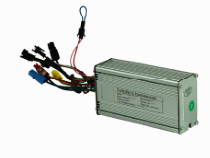 CONTROLLER36V 14A square wave 6  multiple functions features,sine wave and square wave for option              Pedal assistant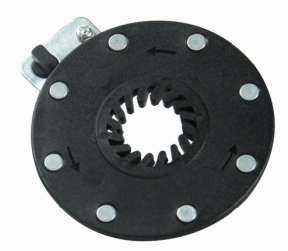               8 magnet PAS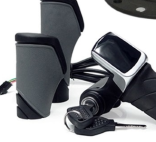 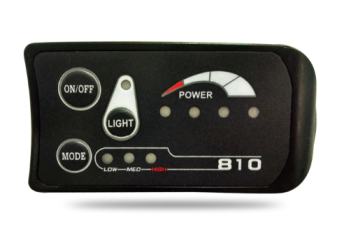 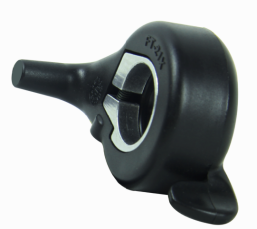 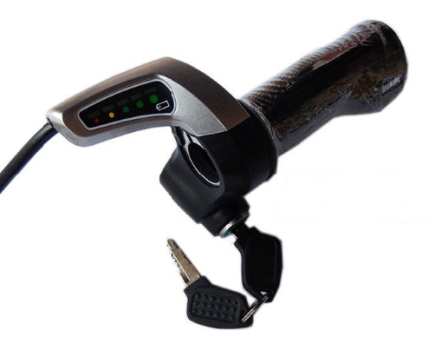 Option: Twist Throttle with indication&lock   Thumb throttle &LED Display       Half Twist Throttle with LCD display 